CIRCULAR EXTERNASGF-3257-2016 - 18 de octubre del 2016DIRIGIDA A:BANCOS PÚBLICOS, PRIVADOS y MUTUALESBANHVI, BANCO POPULAR, CAJA DE AHORRO Y PRÉSTAMO DE LA ANDEGRUPOS Y CONGLOMERADOS FINANCIEROSEstimados señores:En referencia al sistema denominado: “Servicio de Registro y Actualización de Roles”, el cual está disponible a través de la plataforma SUGEF-Directo,  mediante la Circular Externa SGF-3203-2016 del 11 de octubre del año en curso, se otorgó plazo al 15 de octubre en curso, para completar la validación de registros pendientes.No obstante lo anterior, a los constantes recordatorios que se hicieron al respecto y a la precitada Circular Externa, al 15 de octubre del 2016 19 entidades no habían completado la aprobación de 82 registros (ver detalle en el anexo) así como tampoco 334 registros de personas Jurídicas no supervisadas pertenecientes a grupos o conglomerados financieros y personas jurídicas supervisadas por otras superintendencias.En razón de lo señalado, se otorga un plazo perentorio al 31 de octubre de 2016, para que completen la información señalada. Se reitera que, en caso de que se presente algún tipo de problema técnico para concretar dicho envío, se sirvan comunicarlo al correo electrónico roles@sugef.fi.cr, aportando las imágenes que evidencien los errores.Atentamente,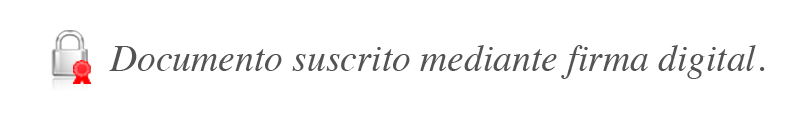 Javier Cascante ElizondoSuperintendenteEAMS/GAM/gvl*ANEXOEntidadRoles pendientes de aprobaciónBANCO BAC SAN JOSE S.A.1BANCO BCT S.A.4BANCO CATHAY DE COSTA RICA, S.A.1BANCO DAVIVIENDA COSTA RICA SOCIEDAD ANÓNIMA2BANCO IMPROSA S.A.5BANCO PROMERICA DE COSTA RICA S.A.2PRIVAL BANK COSTA RICA SOCIEDAD ANÓNIMA1BANCO DE COSTA RICA9BANCO HIPOTECARIO DE LA VIVIENDA10BANCO NACIONAL DE COSTA RICA6BANCO POPULAR Y DE DESARROLLO COMUNAL1CORPORACIÓN BCT S.A.5CORPORACIÓN CAFSA S.A.12CORPORACIÓN DAVIVIENDA COSTA RICA S.A.5CORPORACIÓN LAFISE CONTROLADORA S.A.1CORPORACIÓN TENEDORA BAC SAN JOSE S.A.4GRUPO BNS DE COSTA RICA S.A.1GRUPO DE FINANZAS CATHAY S.A.2GRUPO FINANCIERO IMPROSA S. A.10subtotal 1:82Jurídica no Supervisada en un grupo o conglomerado239Jurídica Supervisada por otra superintendencia95subtotal 2:334Total general:416